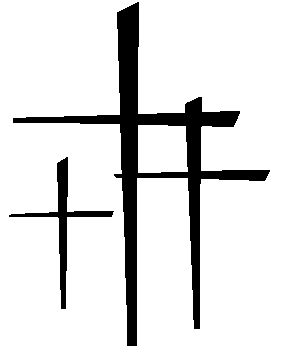 Kære kommende konfirmander og forældre.Skal du konfirmeres i 2020?Eller er du lidt i tvivl?Nu er der mulighed for at blive meget klogere på, hvad kirke og kristendom egentlig er for noget!For efter sommerferien går du i 7. klasse og har mulighed for at blive konfirmeret søndag d. 3. maj 2020. For at blive konfirmeret, skal man deltage i undervisningen hernede hos mig i kirken og sognegården. Vi skal også på ture, overnatte i kirken og lave anderledes gudstjenester sammen. Vil du med??Aflever nedenstående seddel i min postkasse (jeg må ikke modtage personfølsomme data på mail pga. persondataforordningen) senest d. 1. sep. 2019. Vi har opstartsgudstjeneste med efterfølgende info-møde d. 29. sep. kl. 11, for både forældre og konfirmander. Undervisningsdagen er endnu ikke fastlagt, men vil blive meldt ud senere. Der vil både være alm. undervisning, hele og halve dage, udflugter og overnatninger. Men alt det hører I meget mere om, når vi forhåbentlig ses til nogle dejlige timer i Mørke kirke. Og indtil da, så kan kirken følges på Facebook (søg under mit navn) og på hjemmesiden: www.mørkekirke.dk Mange sommerhilsnerSognepræst Maria Baungaardtlf.: 51 52 74 46 – mfra@km.dkKLIP -------------------------------------------------------------------------------------------------------- KLIPKonfirmandens navn:___________________________________________________	CPR:______________________________________________________	Telefonnummer:____________________________________________Forældrenes navne:	Mor:______________________________________________________	Far:_______________________________________________________	E-mail:_____________________________________________________ 	Telefonnummer:_____________________________________________Adresse:____________________________________________________                ____                      ___________________________________________________________Tilladelse til offentliggørelse af foto, navn mm bl.a. på kirkens hjemmeside og Facebook?                   Ja___ Nej___Deltager i opstartsgudstjeneste + møde d. 29. sep. kl. 11 i Mørke kirke Ja___ Nej___